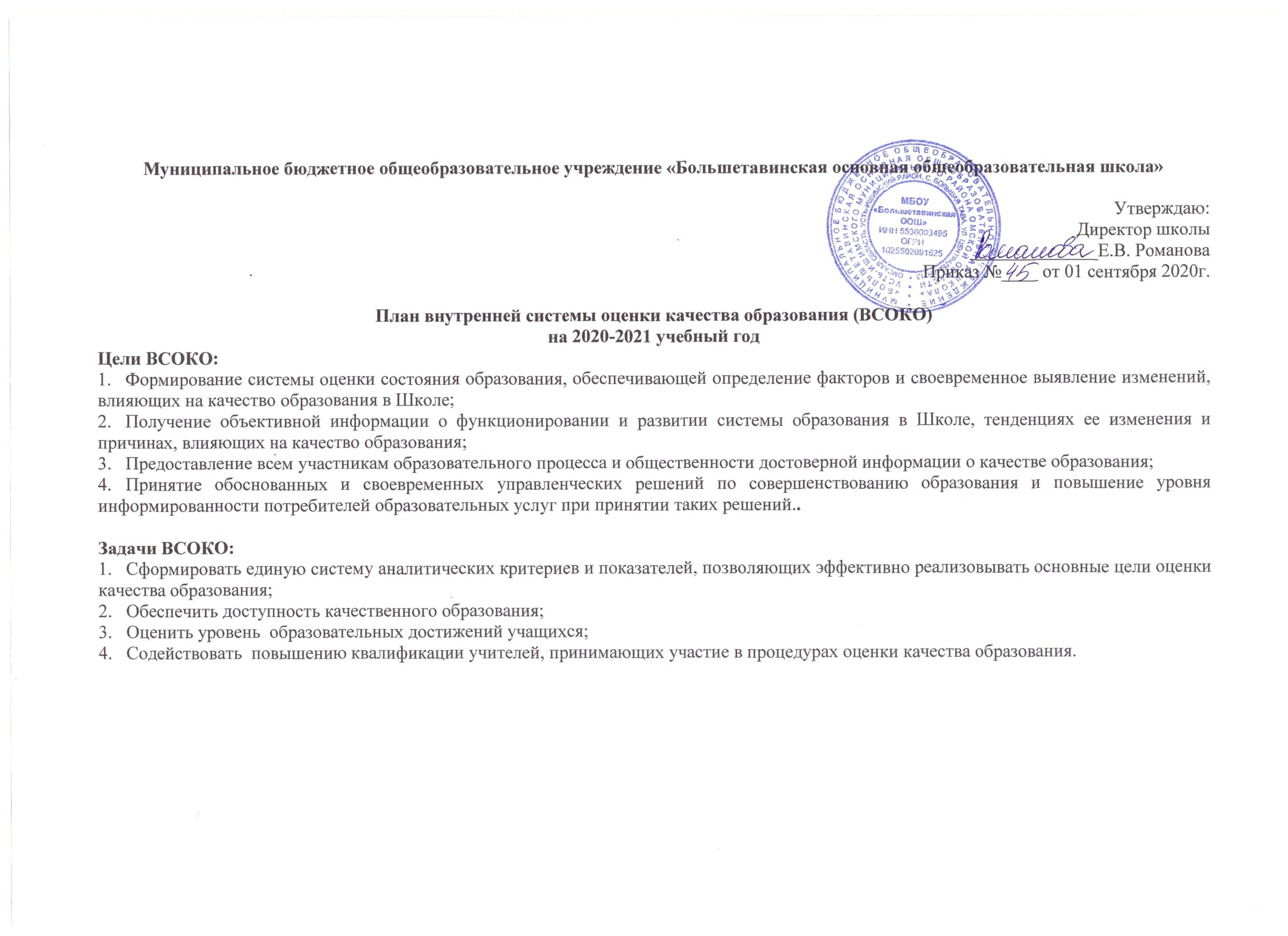 В основу модели ВСОКО МБОУ «Большетавинская ООШ» положены следующие основные принципы: открытость информации о механизмах, процедурах и результатах оценки в рамках действующего законодательства;  обеспечение соответствия процедурам и содержанию внешней оценки качества образования;  разделение информационно-диагностической и экспертно-аналитических функций (соответственно мониторинга и системы внутришкольного контроля) в рамках ВСОКО;  применение стандартизированного и технологичного инструментария оценки;  доброжелательность, взаимное уважение, исключение любых проявлений авторитарности и администрирования.План внутренней системы оценки качества образования (ВСОКО)на 2020-2021 учебный год Объект оценкиИндикаторыМетодыОтветственныеФормаотчетностиСентябрьСентябрьСентябрьСентябрьСентябрьКачество образовательных результатовКачество образовательных результатовКачество образовательных результатовКачество образовательных результатовКачество образовательных результатовВходящий контрольВсероссийские проверочные работы Мониторинг ВПРЗам. директора по УВРСправка ( по получению результатов)Профессиональное самоопределениеОбразовательная Доля выпускников 9 класса, поступивших в 10 классАнкетированиеЗам. директора по УВРСправка Качество проведения уроков педагогами школы, качество индивидуальной работы педагогов с учащимисяСоответствие уроков требованиям ФГОС, реализация системно - деятельностного подходаНаблюдение,анализЗам. директора по УВР, Выступления на  совещании при директореКачество внеурочной деятельностиСоответствие внеурочной деятельности требованиям ФГОС (1-9 классы), реализация системно-деятельностного подходаАнализ,наблюдениеЗам. директора по УВР, классные руководителиВыступления на совещании, справка.Октябрь Октябрь Октябрь Октябрь Октябрь Качество условий обеспечивающих образовательную деятельностьКачество условий обеспечивающих образовательную деятельностьКачество условий обеспечивающих образовательную деятельностьКачество условий обеспечивающих образовательную деятельностьКачество условий обеспечивающих образовательную деятельностьКлассные журналы, журналы внеурочной деятельности, личные дела вновь прибывших учащихсяСоответствие школьной документации положениям об оформлении классного журнала и журнала внеурочной деятельностиАнализЗам. директора по УВРСправка Качество внеурочной деятельностиРеализация системно-деятельностного подходаМониторинг, наблюдение, анализзам. директора по ВРПС, Справка Контроль ведения Тетрадей учащимися проверка ведения тетрадей контрольных работСоблюдение орфографического режима учащимисяМониторинг, анализЗам. директора по УВР, методист  начальной школеСправка НоябрьНоябрьНоябрьНоябрьНоябрьКачество условий, обеспечивающих образовательную деятельностьКачество условий, обеспечивающих образовательную деятельностьКачество условий, обеспечивающих образовательную деятельностьКачество условий, обеспечивающих образовательную деятельностьКачество условий, обеспечивающих образовательную деятельностьПредметные результаты обученияАнализ учебных рейтингов классов по итогам  1 четвертиМониторинг,анализЗам. директора по УВРСправка Личностные результаты(2-7 классы)Уровень сформированности планируемых личностных результатовМониторингКлассные руководители, Отчет классных руководителейМониторинг посещаемости учебных занятий учащимисяКоличество пропусков и опозданий за 1  четвертьАнализЗам. директора по УВР, классные руководителиСправка  Качество реализации образовательной деятельностиКачество реализации образовательной деятельностиКачество реализации образовательной деятельностиКачество реализации образовательной деятельностиКачество реализации образовательной деятельностиКонтроль объема домашних заданий учащихся (по запросу участников образовательного процесса)Соответствие нормам СанПиНаАнализ материаловЗам. директора по УВР, Справка, выступление на ПСКлассное руководствоПолнота, выполнения плана, воспитательной работы классными руководителямиПромежуточный контрольЗаместитель директора по УВРСправка Качество условий, обеспечивающих образовательную деятельностьКачество условий, обеспечивающих образовательную деятельностьКачество условий, обеспечивающих образовательную деятельностьКачество условий, обеспечивающих образовательную деятельностьКачество условий, обеспечивающих образовательную деятельностьОрганизация питанияСоответствие организации питания нормам и требованиямНаблюдениеДиректорВыступление на оперативном совещании Организация просветительской и консультативной работы с родителями учащихсяПосещение родительских собраний, протоколы родительских собранийНаблюдение зам директора по УВРвыступление на ПСДекабрьДекабрьДекабрьДекабрьДекабрьКачество образовательных результатовКачество образовательных результатовКачество образовательных результатовКачество образовательных результатовКачество образовательных результатовПредметные результаты обученияРабота с учащимися, имеющими трудности в обученииМониторинг,анализКлассные руководителиОтчет о проведенной работе классных руководителей и учителей предметниковМониторинг посещаемости учебных занятий учащимисяКоличество пропусков и опозданий за 2 четвертьАнализКлассные руководители, зам.по УВРСправкаВыступление на ПСКачество реализации образовательной деятельностиКачество реализации образовательной деятельностиКачество реализации образовательной деятельностиКачество реализации образовательной деятельностиКачество реализации образовательной деятельностиКачество проведения уроков педагогами школы, качество индивидуальной работы педагогов с учащимисяСоответствие уроков требованиям ФГОС, реализация системнодеятельностного подходаНаблюдение,анализЗам. Директора по УВР, Выступление на ПСЯнварьЯнварьЯнварьЯнварьЯнварьКачество образовательных результатовКачество образовательных результатовКачество образовательных результатовКачество образовательных результатовКачество образовательных результатовЛичностныерезультатыУровень социализации учащихся 1 классаМониторингСоц.педагогСправка  почтиЗдоровье учащихсяДоля учащихся, занимающихся спортом за 1 полугодие, занятость во внеурочное время (внеурочной деятельностью в школе и вне школыучащихся 1-9 классов)Наблюдение,анализЗаместитель директора по УВРВыступление на ПС, справкаКачество реализации образовательной деятельностиКачество реализации образовательной деятельностиКачество реализации образовательной деятельностиКачество реализации образовательной деятельностиКачество реализации образовательной деятельностиКлассное руководствоПолнота выполнения плана воспитательной работы классными руководителямиПромежуточный контрольЗаместитель директора по УВРВыступление на ПСКачество условий, обеспечивающих образовательную деятельностьКачество условий, обеспечивающих образовательную деятельностьКачество условий, обеспечивающих образовательную деятельностьКачество условий, обеспечивающих образовательную деятельностьКачество условий, обеспечивающих образовательную деятельностьОрганизация питанияСоответствие организации питания нормам и требованиямМониторингДиректорВыступление на оперативном совещанииШкольная документацияСоответствие нормативным требованиям2 четвертьАнализДиректорСправка Занятость учащихся в учреждениях дополнительного образования вне школыИнформация о занятости учащихся школы во внеурочное время 1 полугодие МониторингЗаместитель директора по УВРСправка ФевральФевральФевральФевральФевральКачество образовательных результатовКачество образовательных результатовКачество образовательных результатовКачество образовательных результатовКачество образовательных результатовРабота с одаренными учащимисяДоля учащихся - победителей, призеров олимпиадМониторинг,анализЗам. директора по УВРСправкаКачество реализации образовательной деятельностиКачество реализации образовательной деятельностиКачество реализации образовательной деятельностиКачество реализации образовательной деятельностиКачество реализации образовательной деятельностиКачество проведения уроков педагогами школы, качество индивидуальной работы педагогов с учащимисяМониторинг сформированности регулятивных УУД (у учащихся 1-9 классов)Наблюдение,анализСоц.педагогСправка Качество условий, обеспечивающих образовательную деятельностьКачество условий, обеспечивающих образовательную деятельностьКачество условий, обеспечивающих образовательную деятельностьКачество условий, обеспечивающих образовательную деятельностьКачество условий, обеспечивающих образовательную деятельностьОрганизация просветительской и консультативной работы с родителями учащихся (информирование по вопросам сдачи ГИА, выбора модуля ОРКСЭ на следующий учебный год)Посещение родительских собраний, Протоколы родительских собранийНаблюдениеЗам. директора по УВРПротоколы род. собранийМартМартМартМартМартКачество образовательных результатовКачество образовательных результатовКачество образовательных результатовКачество образовательных результатовКачество образовательных результатовЗдоровьеучащихсяПроцент пропусков по болезниМониторинговоеисследованиеЗам. директора по УВРСправка Качество реализации образовательной деятельностиКачество реализации образовательной деятельностиКачество реализации образовательной деятельностиКачество реализации образовательной деятельностиКачество реализации образовательной деятельностиРеализация учебных планов и рабочих программАнализ выполнения рабочих программ в соответствии с календарным учебным графикомМониторинг,анализУчителя-предметникиСоставление листов корректировки к РПКачество классного руководстваПроведение классных часов в соответствии с планом воспитательной работы классного руководителяНаблюдение,анализЗам. директора по УВРСправка Качество условий, обеспечивающих образовательную деятельностьКачество условий, обеспечивающих образовательную деятельностьКачество условий, обеспечивающих образовательную деятельностьКачество условий, обеспечивающих образовательную деятельностьКачество условий, обеспечивающих образовательную деятельностьОрганизация питанияСоответствие организации питания нормам и требованиямМониторингОтветственный за, организацию питанияВыступление на оперативном совещанииМониторинг оснащенности учебных кабинетовНаличие ТСОМониторингЗам. директора Справка АпрельАпрельАпрельАпрельАпрельКачество реализации образовательной деятельностиКачество реализации образовательной деятельностиКачество реализации образовательной деятельностиКачество реализации образовательной деятельностиКачество реализации образовательной деятельностиРеализация учебных планов и рабочих программПроцент выполнения рабочих программ с последующей корректировкойМониторинг,анализУчителя- предметникиСоставление листов корректировки к РПКлассное руководствоПолнота выполнения плана воспитательной работы классными руководителямиПромежуточный контрольЗаместитель директора по ВРСправкаГотовность перехода на второй уровень обученияучащихся 4 классаВыявление уровня адаптационного потенциала учащихсяАнкетированиеСправкаКачество условий, обеспечивающих образовательную деятельностьКачество условий, обеспечивающих образовательную деятельностьКачество условий, обеспечивающих образовательную деятельностьКачество условий, обеспечивающих образовательную деятельностьКачество условий, обеспечивающих образовательную деятельностьМониторинг соблюдения санитарногигиенического режима выполнение техники безопасностиОпределение уровня организации санитарно- гигиенического режима и выполнение техники безопасностиАнализматериаловДиректорВыступление на педагогическом совете, Организация просветительской и консультативной работы с родителями учащихся.Посещение родительских собранийпротоколы родительских собраний. Мониторинг запроса родителей учащихся по выбору модулей ОРКСЭ, информирование о возможных направлениях при формировании элективных курсов в 9 классе. Мониторинг запроса родителей учащихся по подготовке к проведению занятий внеурочной деятельностью в рамках школы в следующем учебном годуНаблюдение, анкетирование Зам. директора по УВРМайМайМайМайМайКачество образовательных результатовКачество образовательных результатовКачество образовательных результатовКачество образовательных результатовКачество образовательных результатовУспеваемость учащихся по предметам по итогам 4 четверти и учебного годаАнализ успеваемости учащихсяАнализЗам. директора по УВРСправка Контроль качества знанийАнализ ВПРанализЗаместитель директора по УВРСправка , выступление  на совещанииЛичностныерезультатДинамики личностных результатов (портфолио ученика)Мониторинг,анализПрезентация лучших портфолиоДостижения учащихся в соревнованиях, олимпиадах, конкурсахДоля учащихся, принимавших участие в олимпиадах, конкурсах. Соревнованиях на уровне школы, города, краяМониторингЗам. директора по УВРОтчет Качество реализации образовательной деятельностиКачество реализации образовательной деятельностиКачество реализации образовательной деятельностиКачество реализации образовательной деятельностиКачество реализации образовательной деятельностиРабочие программы и учебные предметыПроцент выполнения рабочих программМониторинг,анализУчителя-предметникиОтчеты учителей Программы внеурочнойВыполнение планов по реализации внеурочной деятельностиАнализЗаместитель директора по УВРОтчет КлассноеруководствоПолнота выполнения плана воспитательной работы классными руководителямиИтоговый контрольЗам. директора поУВРОтчет Качество условий, обеспечивающих образовательную деятельностьКачество условий, обеспечивающих образовательную деятельностьКачество условий, обеспечивающих образовательную деятельностьКачество условий, обеспечивающих образовательную деятельностьКачество условий, обеспечивающих образовательную деятельностьМониторинг соблюдения санитарногигиеническогорежима и выполнение техники безопасностиОпределение уровня организации санитарно- гигиенического режима и выполнение техники безопасностиАнали зматериаловДиректорВыступление на совещание педагогического коллектива Организация питанияСоответствие организации питания нормам и требованиямМониторингОтветственный за, организацию питанияВыступление на совещание педагогического коллективаОрганизация просветительской и консультативной работы с родителями учащихсяПосещение родительских собраний, протоколы родительских собраний (подготовка к  ОГЭ, ОРКСЭ)АнализЗам. директора по УВР, Выступление на совещание педагогического коллективаМониторинг посещаемости учебных занятий  учащимисяИтоговый контроль за посещаемостью учебных занятий, групповых занятий.контрольЗам. директора по УВР,справкаИтоговые контрольлые работыАнализ результатов  промежуточной аттестации по итогам учебного годаанализЗам. директора по УВР,Справка 